Inter-Agency Safeguarding Adults Alert Form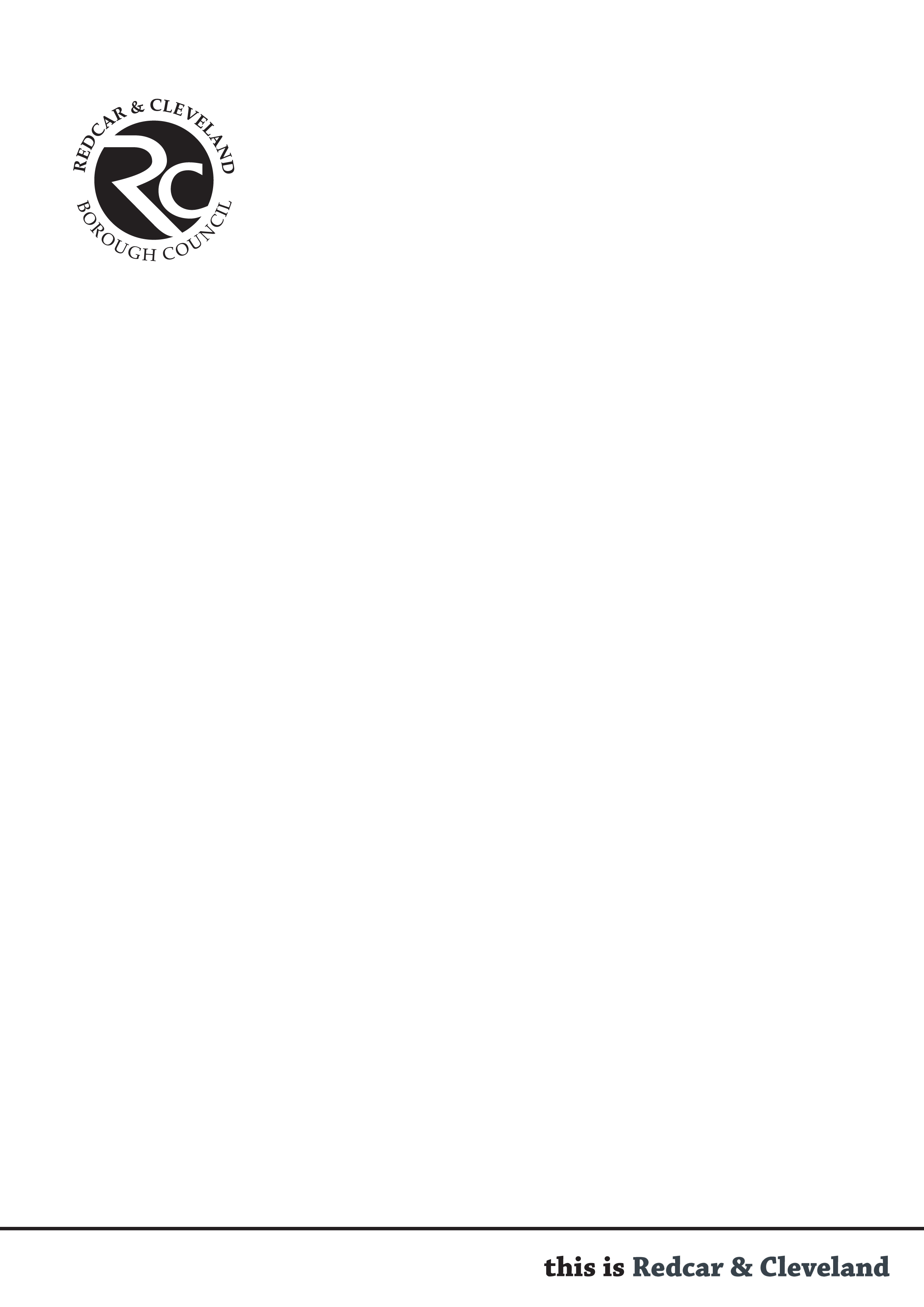 STRICTLY CONFIDENTIALIf you suspect that someone is being harmed and they are in immediate danger you should ring the police on 999.  In all other situations, please contact the relevant Local Authority (as detailed below). All completed forms should be emailed and a follow-up telephone call made to ensure safe receipt. *Weekdays: Monday – Thursday (5pm-8.30am). Weekends: Friday (from 4.30pm), all day Saturday and SundayPlease complete all sections of the form in as much detail as possible. You can easily navigate through each section by pressing F11 on your keyboard. To select a tick box, double click on the box and select ‘checked’.Local AuthorityTeamTelephone NumberEmail AddressHartlepoolEarly Intervention Adults Team01429 523390ISPA@hartlepool.gov.ukMiddlesbroughAdult Access Team01642 726004adultsafeguardingalert@middlesbrough.gcsx.gov.ukRedcar & ClevelandAdult Access Team01642 771500AdultAccess@redcar-cleveland.gcsx.gov.ukStockton-on-TeesFirst Contact Adults01642 527764FirstContactAdults@stockton.gcsx.gov.ukOut of Hours*Tees ValleyEmergency Duty Team08702 402994N/AOffice Use Only:Office Use Only:Office Use Only:Office Use Only:Date Alert ReceivedTime of AlertForm Received BySECTION 1: DETAILS OF PERSON RAISING ALERTSECTION 1: DETAILS OF PERSON RAISING ALERTSECTION 1: DETAILS OF PERSON RAISING ALERTSECTION 1: DETAILS OF PERSON RAISING ALERTSECTION 1: DETAILS OF PERSON RAISING ALERTNameJob TitleOrganisation (if applicable)Personal Identification Number  (health professionals only)Contact AddressPost CodeTelephone NumberRelationship to the adult at risk of harm or abuse Relationship to the adult at risk of harm or abuse SECTION 2: DETAILS OF ADULT AT RISK OF HARM OR ABUSESECTION 2: DETAILS OF ADULT AT RISK OF HARM OR ABUSESECTION 2: DETAILS OF ADULT AT RISK OF HARM OR ABUSESECTION 2: DETAILS OF ADULT AT RISK OF HARM OR ABUSESECTION 2: DETAILS OF ADULT AT RISK OF HARM OR ABUSESECTION 2: DETAILS OF ADULT AT RISK OF HARM OR ABUSESECTION 2: DETAILS OF ADULT AT RISK OF HARM OR ABUSENameDOBGenderHome AddressPost CodeCurrent AddressPost CodeTelephone NumberReligionReligionEthnicityThe adult can self-declare, otherwise please select from list of options EthnicityThe adult can self-declare, otherwise please select from list of options EthnicityThe adult can self-declare, otherwise please select from list of options NationalityNHS NumberWard Number (if hospital)Unit Name (if care home)Unit Name (if care home)Interpreter needed?Yes No Language RequiredLanguage RequiredIn your opinion does the Adult at Risk have the mental capacity to understand what has happened to them?In your opinion does the Adult at Risk have the mental capacity to understand what has happened to them?In your opinion does the Adult at Risk have the mental capacity to understand what has happened to them?In your opinion does the Adult at Risk have the mental capacity to understand what has happened to them?In your opinion does the Adult at Risk have the mental capacity to understand what has happened to them?Yes No Is the adult aware of the Alert?Is the adult aware of the Alert?Is the adult aware of the Alert?Is the adult aware of the Alert?Is the adult aware of the Alert?Yes No If No, why not?What are the views of the adult about what they want to happen from the safeguarding process?What are the views of the adult about what they want to happen from the safeguarding process?What are the views of the adult about what they want to happen from the safeguarding process?What are the views of the adult about what they want to happen from the safeguarding process?What are the views of the adult about what they want to happen from the safeguarding process?What are the views of the adult about what they want to happen from the safeguarding process?What are the views of the adult about what they want to happen from the safeguarding process?SECTION 3: FAMILY / REPRESENTATIVE DETAILS SECTION 3: FAMILY / REPRESENTATIVE DETAILS SECTION 3: FAMILY / REPRESENTATIVE DETAILS SECTION 3: FAMILY / REPRESENTATIVE DETAILS SECTION 3: FAMILY / REPRESENTATIVE DETAILS SECTION 3: FAMILY / REPRESENTATIVE DETAILS NameRelationship to AdultContact AddressPost CodeTelephone NumberAre they a Carer?Yes No Are they aware of this Alert?Yes No If No, why not?SECTION 4: DETAILS OF CONCERN BEING RAISEDSECTION 4: DETAILS OF CONCERN BEING RAISEDSECTION 4: DETAILS OF CONCERN BEING RAISEDSECTION 4: DETAILS OF CONCERN BEING RAISEDSECTION 4: DETAILS OF CONCERN BEING RAISEDSECTION 4: DETAILS OF CONCERN BEING RAISEDSECTION 4: DETAILS OF CONCERN BEING RAISEDSECTION 4: DETAILS OF CONCERN BEING RAISEDSECTION 4: DETAILS OF CONCERN BEING RAISEDSECTION 4: DETAILS OF CONCERN BEING RAISEDLocation of alleged incident/concern (please see list of options – if ‘other’ please specify)Location of alleged incident/concern (please see list of options – if ‘other’ please specify)Location of alleged incident/concern (please see list of options – if ‘other’ please specify)Location of alleged incident/concern (please see list of options – if ‘other’ please specify)Location of alleged incident/concern (please see list of options – if ‘other’ please specify)Location of alleged incident/concern (please see list of options – if ‘other’ please specify)Address where incident occurredAddress where incident occurredPost CodePost CodeDate of incident/concernDate of incident/concernTime of incident/concernTime of incident/concernPlease indicate the type of abuse suspected - please tick more than one if appropriate (refer to guidance information)Please indicate the type of abuse suspected - please tick more than one if appropriate (refer to guidance information)Please indicate the type of abuse suspected - please tick more than one if appropriate (refer to guidance information)Please indicate the type of abuse suspected - please tick more than one if appropriate (refer to guidance information)Please indicate the type of abuse suspected - please tick more than one if appropriate (refer to guidance information)Please indicate the type of abuse suspected - please tick more than one if appropriate (refer to guidance information)Please indicate the type of abuse suspected - please tick more than one if appropriate (refer to guidance information)Please indicate the type of abuse suspected - please tick more than one if appropriate (refer to guidance information)Please indicate the type of abuse suspected - please tick more than one if appropriate (refer to guidance information)Please indicate the type of abuse suspected - please tick more than one if appropriate (refer to guidance information)DiscriminatoryDomesticDomesticFinancial or MaterialFinancial or MaterialModern SlaveryModern SlaveryNeglect and Acts of OmissionNeglect and Acts of OmissionNeglect and Acts of OmissionOrganisationalPhysicalPhysicalPsychologicalPsychologicalSelf-NeglectSelf-NeglectSexualAbuseSexualAbuseSexual ExploitationFactual details of alleged incident/concernThis should include a clear factual outline of the concern being raised with details of times, dates, people and places where appropriate. Factual details of alleged incident/concernThis should include a clear factual outline of the concern being raised with details of times, dates, people and places where appropriate. Factual details of alleged incident/concernThis should include a clear factual outline of the concern being raised with details of times, dates, people and places where appropriate. Factual details of alleged incident/concernThis should include a clear factual outline of the concern being raised with details of times, dates, people and places where appropriate. Factual details of alleged incident/concernThis should include a clear factual outline of the concern being raised with details of times, dates, people and places where appropriate. Factual details of alleged incident/concernThis should include a clear factual outline of the concern being raised with details of times, dates, people and places where appropriate. Factual details of alleged incident/concernThis should include a clear factual outline of the concern being raised with details of times, dates, people and places where appropriate. Factual details of alleged incident/concernThis should include a clear factual outline of the concern being raised with details of times, dates, people and places where appropriate. Factual details of alleged incident/concernThis should include a clear factual outline of the concern being raised with details of times, dates, people and places where appropriate. Factual details of alleged incident/concernThis should include a clear factual outline of the concern being raised with details of times, dates, people and places where appropriate. SECTION 5: CURRENT SITUATIONSECTION 5: CURRENT SITUATIONSECTION 5: CURRENT SITUATIONSECTION 5: CURRENT SITUATIONSECTION 5: CURRENT SITUATIONWhere is the adult now in relation to the alleged perpetrator?Where is the adult now in relation to the alleged perpetrator?Is the adult in immediate danger of further abuse?Is the adult in immediate danger of further abuse?Is the adult in immediate danger of further abuse?Yes No Please describePlease describePlease describePlease describePlease describeHave any immediate actions been identified to reduce the potential for further abuse?Have any immediate actions been identified to reduce the potential for further abuse?Have any immediate actions been identified to reduce the potential for further abuse?Yes No Please describePlease describePlease describePlease describePlease describeAre there any other people who may be at risk of harm?Are there any other people who may be at risk of harm?Unknown  Yes No If Yes, please describe the risk that remains and the names of others potentially at riskIf Yes, please describe the risk that remains and the names of others potentially at riskIf Yes, please describe the risk that remains and the names of others potentially at riskIf Yes, please describe the risk that remains and the names of others potentially at riskIf Yes, please describe the risk that remains and the names of others potentially at riskIs criminal activity suspected?Is criminal activity suspected?Is criminal activity suspected?Yes No If Yes, have the police been contacted?If Yes, have the police been contacted?If Yes, have the police been contacted?Yes No If Yes, what was the outcome?If Yes, what was the outcome?If Yes, what was the outcome?If Yes, what was the outcome?If Yes, what was the outcome?Police Crime/Reference NumberIf No, please explain reason for thisSECTION 6: DETAILS OF ALLEGED PERPETRATORSECTION 6: DETAILS OF ALLEGED PERPETRATORSECTION 6: DETAILS OF ALLEGED PERPETRATORSECTION 6: DETAILS OF ALLEGED PERPETRATORSECTION 6: DETAILS OF ALLEGED PERPETRATORSECTION 6: DETAILS OF ALLEGED PERPETRATORSECTION 6: DETAILS OF ALLEGED PERPETRATORSECTION 6: DETAILS OF ALLEGED PERPETRATORSECTION 6: DETAILS OF ALLEGED PERPETRATORNameDOBDOBGenderHome AddressHome AddressPost CodeCurrent AddressCurrent AddressPost CodeTelephone NumberTelephone NumberWard Number (if hospital)Ward Number (if hospital)Unit Name (if care home)Unit Name (if care home)Unit Name (if care home)Job Title (if applicable)Job Title (if applicable)Organisation (if applicable)Organisation (if applicable)Organisation (if applicable)What is the relationship of the alleged perpetrator to the adult? (please select from list of options)What is the relationship of the alleged perpetrator to the adult? (please select from list of options)What is the relationship of the alleged perpetrator to the adult? (please select from list of options)What is the relationship of the alleged perpetrator to the adult? (please select from list of options)What is the relationship of the alleged perpetrator to the adult? (please select from list of options)What is the relationship of the alleged perpetrator to the adult? (please select from list of options)What is the relationship of the alleged perpetrator to the adult? (please select from list of options)Does the alleged perpetrator live with the adult?	Does the alleged perpetrator live with the adult?	Does the alleged perpetrator live with the adult?	Does the alleged perpetrator live with the adult?	Does the alleged perpetrator live with the adult?	Does the alleged perpetrator live with the adult?	Does the alleged perpetrator live with the adult?	Yes No Is the alleged perpetrator the main Carer?Is the alleged perpetrator the main Carer?Is the alleged perpetrator the main Carer?Is the alleged perpetrator the main Carer?Is the alleged perpetrator the main Carer?Is the alleged perpetrator the main Carer?Is the alleged perpetrator the main Carer?Yes  No Do you consider the alleged perpetrator to have care and support needs? Do you consider the alleged perpetrator to have care and support needs? Do you consider the alleged perpetrator to have care and support needs? Do you consider the alleged perpetrator to have care and support needs? Do you consider the alleged perpetrator to have care and support needs? Do you consider the alleged perpetrator to have care and support needs? Unknown  Yes  No Is the alleged perpetrator aware of the Alert?Is the alleged perpetrator aware of the Alert?Is the alleged perpetrator aware of the Alert?Is the alleged perpetrator aware of the Alert?Is the alleged perpetrator aware of the Alert?Is the alleged perpetrator aware of the Alert?Is the alleged perpetrator aware of the Alert?Yes  No If No, why not? If Yes, what was their response? If No, why not? If Yes, what was their response? If No, why not? If Yes, what was their response? If No, why not? If Yes, what was their response? If No, why not? If Yes, what was their response? If No, why not? If Yes, what was their response? If No, why not? If Yes, what was their response? If No, why not? If Yes, what was their response? If No, why not? If Yes, what was their response? SECTION 7: OTHER INVOLVEMENTSECTION 7: OTHER INVOLVEMENTSECTION 7: OTHER INVOLVEMENTSECTION 7: OTHER INVOLVEMENTSECTION 7: OTHER INVOLVEMENTSECTION 7: OTHER INVOLVEMENTSECTION 7: OTHER INVOLVEMENTSECTION 7: OTHER INVOLVEMENTSECTION 7: OTHER INVOLVEMENTWho else has been informed of this concern?Who else has been informed of this concern?Who else has been informed of this concern?Who else has been informed of this concern?Who else has been informed of this concern?Who else has been informed of this concern?Who else has been informed of this concern?Who else has been informed of this concern?Who else has been informed of this concern?Care Quality CommissionCommissioningCommissioningCommissioningContinuing Health CareNECS (Medicines)Public HealthPublic HealthService ProviderOther (please specify)Other (please specify)CONTACT DETAILSCONTACT DETAILSCONTACT DETAILSCONTACT DETAILSCONTACT DETAILSCONTACT DETAILSCONTACT DETAILSCONTACT DETAILSCONTACT DETAILSNameNameNameOrganisationOrganisationTelephone NumberTelephone NumberEmailEmailForm Completed ByDate CompletedSignature OFFICE USE ONLY OFFICE USE ONLY OFFICE USE ONLY OFFICE USE ONLY OFFICE USE ONLY Decision made by Designated Manager/Officer following AlertDecision made by Designated Manager/Officer following AlertDecision made by Designated Manager/Officer following AlertDecision made by Designated Manager/Officer following AlertDecision made by Designated Manager/Officer following Alert Enquiries to be madePlease record who is to undertake these enquiriesPlease record who is to undertake these enquiriesPlease record who is to undertake these enquiriesPlease record who is to undertake these enquiries Progress to Strategy Meeting/Discussion Progress to Strategy Meeting/Discussion Progress to Strategy Meeting/Discussion Progress to Strategy Meeting/Discussion Progress to Strategy Meeting/Discussion Refer for Needs Assessment / Carer’s Assessment Refer for Needs Assessment / Carer’s Assessment Refer for Needs Assessment / Carer’s Assessment Refer for Needs Assessment / Carer’s Assessment Refer for Needs Assessment / Carer’s Assessment No Further Action No Further Action No Further Action No Further Action No Further ActionPlease provide rationale for your decision abovePlease provide rationale for your decision abovePlease provide rationale for your decision abovePlease provide rationale for your decision abovePlease provide rationale for your decision aboveWho has informed the Alerter of the decision?Who has informed the Alerter of the decision?Manager/Officer’s SignatureManager/Officer’s SignatureDateOFFICE USE ONLY – TO BE COMPLETED AT REFERRAL/ENQUIRY POINTOFFICE USE ONLY – TO BE COMPLETED AT REFERRAL/ENQUIRY POINTOFFICE USE ONLY – TO BE COMPLETED AT REFERRAL/ENQUIRY POINTOFFICE USE ONLY – TO BE COMPLETED AT REFERRAL/ENQUIRY POINTOFFICE USE ONLY – TO BE COMPLETED AT REFERRAL/ENQUIRY POINTOFFICE USE ONLY – TO BE COMPLETED AT REFERRAL/ENQUIRY POINTOFFICE USE ONLY – TO BE COMPLETED AT REFERRAL/ENQUIRY POINTOFFICE USE ONLY – TO BE COMPLETED AT REFERRAL/ENQUIRY POINTOFFICE USE ONLY – TO BE COMPLETED AT REFERRAL/ENQUIRY POINTIs the adult’s service funded by?Is the adult’s service funded by?Is the adult’s service funded by?Is the adult’s service funded by?Is the adult’s service funded by?Is the adult’s service funded by?Is the adult’s service funded by?Is the adult’s service funded by?Is the adult’s service funded by?Local Authority Health (please state)Self-FundedSelf-FundedSelf-FundedHave there been any previous Safeguarding Alerts/Enquiries about this adult?Have there been any previous Safeguarding Alerts/Enquiries about this adult?Have there been any previous Safeguarding Alerts/Enquiries about this adult?Have there been any previous Safeguarding Alerts/Enquiries about this adult?Have there been any previous Safeguarding Alerts/Enquiries about this adult?Have there been any previous Safeguarding Alerts/Enquiries about this adult?Yes  Yes  No Please give number of previous AlertsPlease give number of previous AlertsPlease give number of previous AlertsPlease give number of previous AlertsActions and advice given at the Enquiry pointActions and advice given at the Enquiry pointActions and advice given at the Enquiry pointActions and advice given at the Enquiry pointDecision Support Tool attached Decision Support Tool attached Decision Support Tool attached Decision Support Tool attached Decision Support Tool attached Decision Support Tool attached Decision Support Tool attached Decision Support Tool attached Decision Support Tool attached Completed at the Enquiry point byCompleted at the Enquiry point byCompleted at the Enquiry point byCompleted at the Enquiry point byDateDateTimeTimeEntered onto Case Management System byEntered onto Case Management System byEntered onto Case Management System byEntered onto Case Management System byEntered onto Case Management System byDateDateTimeTimeReceived by(signature)Received by(signature)DateDateTimeTimeGUIDANCE INFORMATIONGUIDANCE INFORMATIONGUIDANCE INFORMATIONGUIDANCE INFORMATIONGUIDANCE INFORMATIONGUIDANCE INFORMATIONSECTION 2: ETHNICITYSECTION 2: ETHNICITYSECTION 2: ETHNICITYSECTION 2: ETHNICITYSECTION 2: ETHNICITYSECTION 2: ETHNICITYWhiteWhite BritishWhite IrishGypsy / Irish TravellerWhite OtherAsian / Asian BritishIndian PakistaniBangladeshiChineseAny Other AsianAsian / Asian BritishIndian PakistaniBangladeshiChineseAny Other AsianBlack / Black BritishBlack CaribbeanBlack AfricanAny Other BlackBlack / Black BritishBlack CaribbeanBlack AfricanAny Other BlackMixed / Multiple Ethnic GroupsOther Ethnic GroupsArabRefusedRefusedUndeclared / Not KnownUndeclared / Not KnownSECTION 4: LOCATION OF ALLEGED INCIDENT/CONCERN SECTION 4: LOCATION OF ALLEGED INCIDENT/CONCERN SECTION 4: LOCATION OF ALLEGED INCIDENT/CONCERN SECTION 4: LOCATION OF ALLEGED INCIDENT/CONCERN SECTION 4: LOCATION OF ALLEGED INCIDENT/CONCERN SECTION 4: LOCATION OF ALLEGED INCIDENT/CONCERN Own HomeThe residence where the adult at risk usually lives. Includes property owned/rented by the individual, family or friends.Care Home – NursingCan be used whether the person is at the care home on a permanent or temporary basis. Care Home – ResidentialCan be used whether the person is at the care home on a permanent or temporary basis. Supported LivingCan include any type of supported accommodation, such as independent living. Day Centre/Community ServiceCan include things like community centres, day care centres, leisure centres, libraries, schools, GP surgeries and dental surgeries. Alleged Perpetrator’s HomeCan include any incident that occurs in the home of the abuser.Hospital / Health SettingCan include any type of hospital premises. The individual at risk could be a patient or a visitor. OtherIncludes any other setting that does not fit into one of the above categories. This could include businesses, offices, pubs and other people’s homes.Own HomeThe residence where the adult at risk usually lives. Includes property owned/rented by the individual, family or friends.Care Home – NursingCan be used whether the person is at the care home on a permanent or temporary basis. Care Home – ResidentialCan be used whether the person is at the care home on a permanent or temporary basis. Supported LivingCan include any type of supported accommodation, such as independent living. Day Centre/Community ServiceCan include things like community centres, day care centres, leisure centres, libraries, schools, GP surgeries and dental surgeries. Alleged Perpetrator’s HomeCan include any incident that occurs in the home of the abuser.Hospital / Health SettingCan include any type of hospital premises. The individual at risk could be a patient or a visitor. OtherIncludes any other setting that does not fit into one of the above categories. This could include businesses, offices, pubs and other people’s homes.Own HomeThe residence where the adult at risk usually lives. Includes property owned/rented by the individual, family or friends.Care Home – NursingCan be used whether the person is at the care home on a permanent or temporary basis. Care Home – ResidentialCan be used whether the person is at the care home on a permanent or temporary basis. Supported LivingCan include any type of supported accommodation, such as independent living. Day Centre/Community ServiceCan include things like community centres, day care centres, leisure centres, libraries, schools, GP surgeries and dental surgeries. Alleged Perpetrator’s HomeCan include any incident that occurs in the home of the abuser.Hospital / Health SettingCan include any type of hospital premises. The individual at risk could be a patient or a visitor. OtherIncludes any other setting that does not fit into one of the above categories. This could include businesses, offices, pubs and other people’s homes.Own HomeThe residence where the adult at risk usually lives. Includes property owned/rented by the individual, family or friends.Care Home – NursingCan be used whether the person is at the care home on a permanent or temporary basis. Care Home – ResidentialCan be used whether the person is at the care home on a permanent or temporary basis. Supported LivingCan include any type of supported accommodation, such as independent living. Day Centre/Community ServiceCan include things like community centres, day care centres, leisure centres, libraries, schools, GP surgeries and dental surgeries. Alleged Perpetrator’s HomeCan include any incident that occurs in the home of the abuser.Hospital / Health SettingCan include any type of hospital premises. The individual at risk could be a patient or a visitor. OtherIncludes any other setting that does not fit into one of the above categories. This could include businesses, offices, pubs and other people’s homes.Own HomeThe residence where the adult at risk usually lives. Includes property owned/rented by the individual, family or friends.Care Home – NursingCan be used whether the person is at the care home on a permanent or temporary basis. Care Home – ResidentialCan be used whether the person is at the care home on a permanent or temporary basis. Supported LivingCan include any type of supported accommodation, such as independent living. Day Centre/Community ServiceCan include things like community centres, day care centres, leisure centres, libraries, schools, GP surgeries and dental surgeries. Alleged Perpetrator’s HomeCan include any incident that occurs in the home of the abuser.Hospital / Health SettingCan include any type of hospital premises. The individual at risk could be a patient or a visitor. OtherIncludes any other setting that does not fit into one of the above categories. This could include businesses, offices, pubs and other people’s homes.Own HomeThe residence where the adult at risk usually lives. Includes property owned/rented by the individual, family or friends.Care Home – NursingCan be used whether the person is at the care home on a permanent or temporary basis. Care Home – ResidentialCan be used whether the person is at the care home on a permanent or temporary basis. Supported LivingCan include any type of supported accommodation, such as independent living. Day Centre/Community ServiceCan include things like community centres, day care centres, leisure centres, libraries, schools, GP surgeries and dental surgeries. Alleged Perpetrator’s HomeCan include any incident that occurs in the home of the abuser.Hospital / Health SettingCan include any type of hospital premises. The individual at risk could be a patient or a visitor. OtherIncludes any other setting that does not fit into one of the above categories. This could include businesses, offices, pubs and other people’s homes.SECTION 4: TYPE OF ABUSESECTION 4: TYPE OF ABUSESECTION 4: TYPE OF ABUSESECTION 4: TYPE OF ABUSESECTION 4: TYPE OF ABUSESECTION 4: TYPE OF ABUSEDiscriminatoryIncludes abuse based on a person’s race, sex, disability, faith, sexual orientation, or age; other forms of harassment, slurs or similar treatment or hate crime/hate incident. DomesticAn incident or pattern of incidents of controlling, coercive or threatening behaviour, violence or abuse by someone who is or has been an intimate partner or family member regardless of gender or sexuality. It can include: psychological, physical, sexual, financial, emotional abuse; ‘honour’ based violence; Female Genital Mutilation; forced marriage. Financial and MaterialIncludes theft, fraud, exploitation, pressure in connection with wills, property or inheritance or financial transactions, or the misuse or misappropriation of property, possessions or benefits. Modern SlaveryEncompasses slavery, human trafficking, forced labour and domestic servitude. Traffickers and slave masters use whatever means they have at their disposal to coerce, deceive and force individuals into a life of abuse, servitude and inhumane treatment. Neglect and Acts of OmissionIncludes ignoring medical or physical care needs, failure to provide access to appropriate health, social care or educational services, the withholding of the necessities of life, such as medication, adequate nutrition and heating. OrganisationalIncludes poor care practice within an institution or specific care setting like a hospital or care home. This may range from isolated incidents to continuing ill-treatment. PsychologicalIncludes emotional abuse, threats of harm or abandonment, deprivation of contact, humiliation, blaming, controlling, intimidation, coercion, harassment, verbal abuse, isolation or withdrawal from services or supportive networks. PhysicalIncludes hitting, slapping, pushing, kicking, misuse of medication, restraint or inappropriate sanctions. Sexual AbuseIncludes rape and sexual assault, sexual acts to which the adult has not consented, could not consent or was pressured into consenting.Sexual ExploitationInvolves exploitative situations and relationships where people receive 'something' (e.g. accommodation, alcohol, affection, money) as a result of them performing, or others performing on them, sexual activities. Self-NeglectCovers a wide range of behaviour; neglecting to care for one’s personal hygiene, health.DiscriminatoryIncludes abuse based on a person’s race, sex, disability, faith, sexual orientation, or age; other forms of harassment, slurs or similar treatment or hate crime/hate incident. DomesticAn incident or pattern of incidents of controlling, coercive or threatening behaviour, violence or abuse by someone who is or has been an intimate partner or family member regardless of gender or sexuality. It can include: psychological, physical, sexual, financial, emotional abuse; ‘honour’ based violence; Female Genital Mutilation; forced marriage. Financial and MaterialIncludes theft, fraud, exploitation, pressure in connection with wills, property or inheritance or financial transactions, or the misuse or misappropriation of property, possessions or benefits. Modern SlaveryEncompasses slavery, human trafficking, forced labour and domestic servitude. Traffickers and slave masters use whatever means they have at their disposal to coerce, deceive and force individuals into a life of abuse, servitude and inhumane treatment. Neglect and Acts of OmissionIncludes ignoring medical or physical care needs, failure to provide access to appropriate health, social care or educational services, the withholding of the necessities of life, such as medication, adequate nutrition and heating. OrganisationalIncludes poor care practice within an institution or specific care setting like a hospital or care home. This may range from isolated incidents to continuing ill-treatment. PsychologicalIncludes emotional abuse, threats of harm or abandonment, deprivation of contact, humiliation, blaming, controlling, intimidation, coercion, harassment, verbal abuse, isolation or withdrawal from services or supportive networks. PhysicalIncludes hitting, slapping, pushing, kicking, misuse of medication, restraint or inappropriate sanctions. Sexual AbuseIncludes rape and sexual assault, sexual acts to which the adult has not consented, could not consent or was pressured into consenting.Sexual ExploitationInvolves exploitative situations and relationships where people receive 'something' (e.g. accommodation, alcohol, affection, money) as a result of them performing, or others performing on them, sexual activities. Self-NeglectCovers a wide range of behaviour; neglecting to care for one’s personal hygiene, health.DiscriminatoryIncludes abuse based on a person’s race, sex, disability, faith, sexual orientation, or age; other forms of harassment, slurs or similar treatment or hate crime/hate incident. DomesticAn incident or pattern of incidents of controlling, coercive or threatening behaviour, violence or abuse by someone who is or has been an intimate partner or family member regardless of gender or sexuality. It can include: psychological, physical, sexual, financial, emotional abuse; ‘honour’ based violence; Female Genital Mutilation; forced marriage. Financial and MaterialIncludes theft, fraud, exploitation, pressure in connection with wills, property or inheritance or financial transactions, or the misuse or misappropriation of property, possessions or benefits. Modern SlaveryEncompasses slavery, human trafficking, forced labour and domestic servitude. Traffickers and slave masters use whatever means they have at their disposal to coerce, deceive and force individuals into a life of abuse, servitude and inhumane treatment. Neglect and Acts of OmissionIncludes ignoring medical or physical care needs, failure to provide access to appropriate health, social care or educational services, the withholding of the necessities of life, such as medication, adequate nutrition and heating. OrganisationalIncludes poor care practice within an institution or specific care setting like a hospital or care home. This may range from isolated incidents to continuing ill-treatment. PsychologicalIncludes emotional abuse, threats of harm or abandonment, deprivation of contact, humiliation, blaming, controlling, intimidation, coercion, harassment, verbal abuse, isolation or withdrawal from services or supportive networks. PhysicalIncludes hitting, slapping, pushing, kicking, misuse of medication, restraint or inappropriate sanctions. Sexual AbuseIncludes rape and sexual assault, sexual acts to which the adult has not consented, could not consent or was pressured into consenting.Sexual ExploitationInvolves exploitative situations and relationships where people receive 'something' (e.g. accommodation, alcohol, affection, money) as a result of them performing, or others performing on them, sexual activities. Self-NeglectCovers a wide range of behaviour; neglecting to care for one’s personal hygiene, health.DiscriminatoryIncludes abuse based on a person’s race, sex, disability, faith, sexual orientation, or age; other forms of harassment, slurs or similar treatment or hate crime/hate incident. DomesticAn incident or pattern of incidents of controlling, coercive or threatening behaviour, violence or abuse by someone who is or has been an intimate partner or family member regardless of gender or sexuality. It can include: psychological, physical, sexual, financial, emotional abuse; ‘honour’ based violence; Female Genital Mutilation; forced marriage. Financial and MaterialIncludes theft, fraud, exploitation, pressure in connection with wills, property or inheritance or financial transactions, or the misuse or misappropriation of property, possessions or benefits. Modern SlaveryEncompasses slavery, human trafficking, forced labour and domestic servitude. Traffickers and slave masters use whatever means they have at their disposal to coerce, deceive and force individuals into a life of abuse, servitude and inhumane treatment. Neglect and Acts of OmissionIncludes ignoring medical or physical care needs, failure to provide access to appropriate health, social care or educational services, the withholding of the necessities of life, such as medication, adequate nutrition and heating. OrganisationalIncludes poor care practice within an institution or specific care setting like a hospital or care home. This may range from isolated incidents to continuing ill-treatment. PsychologicalIncludes emotional abuse, threats of harm or abandonment, deprivation of contact, humiliation, blaming, controlling, intimidation, coercion, harassment, verbal abuse, isolation or withdrawal from services or supportive networks. PhysicalIncludes hitting, slapping, pushing, kicking, misuse of medication, restraint or inappropriate sanctions. Sexual AbuseIncludes rape and sexual assault, sexual acts to which the adult has not consented, could not consent or was pressured into consenting.Sexual ExploitationInvolves exploitative situations and relationships where people receive 'something' (e.g. accommodation, alcohol, affection, money) as a result of them performing, or others performing on them, sexual activities. Self-NeglectCovers a wide range of behaviour; neglecting to care for one’s personal hygiene, health.DiscriminatoryIncludes abuse based on a person’s race, sex, disability, faith, sexual orientation, or age; other forms of harassment, slurs or similar treatment or hate crime/hate incident. DomesticAn incident or pattern of incidents of controlling, coercive or threatening behaviour, violence or abuse by someone who is or has been an intimate partner or family member regardless of gender or sexuality. It can include: psychological, physical, sexual, financial, emotional abuse; ‘honour’ based violence; Female Genital Mutilation; forced marriage. Financial and MaterialIncludes theft, fraud, exploitation, pressure in connection with wills, property or inheritance or financial transactions, or the misuse or misappropriation of property, possessions or benefits. Modern SlaveryEncompasses slavery, human trafficking, forced labour and domestic servitude. Traffickers and slave masters use whatever means they have at their disposal to coerce, deceive and force individuals into a life of abuse, servitude and inhumane treatment. Neglect and Acts of OmissionIncludes ignoring medical or physical care needs, failure to provide access to appropriate health, social care or educational services, the withholding of the necessities of life, such as medication, adequate nutrition and heating. OrganisationalIncludes poor care practice within an institution or specific care setting like a hospital or care home. This may range from isolated incidents to continuing ill-treatment. PsychologicalIncludes emotional abuse, threats of harm or abandonment, deprivation of contact, humiliation, blaming, controlling, intimidation, coercion, harassment, verbal abuse, isolation or withdrawal from services or supportive networks. PhysicalIncludes hitting, slapping, pushing, kicking, misuse of medication, restraint or inappropriate sanctions. Sexual AbuseIncludes rape and sexual assault, sexual acts to which the adult has not consented, could not consent or was pressured into consenting.Sexual ExploitationInvolves exploitative situations and relationships where people receive 'something' (e.g. accommodation, alcohol, affection, money) as a result of them performing, or others performing on them, sexual activities. Self-NeglectCovers a wide range of behaviour; neglecting to care for one’s personal hygiene, health.DiscriminatoryIncludes abuse based on a person’s race, sex, disability, faith, sexual orientation, or age; other forms of harassment, slurs or similar treatment or hate crime/hate incident. DomesticAn incident or pattern of incidents of controlling, coercive or threatening behaviour, violence or abuse by someone who is or has been an intimate partner or family member regardless of gender or sexuality. It can include: psychological, physical, sexual, financial, emotional abuse; ‘honour’ based violence; Female Genital Mutilation; forced marriage. Financial and MaterialIncludes theft, fraud, exploitation, pressure in connection with wills, property or inheritance or financial transactions, or the misuse or misappropriation of property, possessions or benefits. Modern SlaveryEncompasses slavery, human trafficking, forced labour and domestic servitude. Traffickers and slave masters use whatever means they have at their disposal to coerce, deceive and force individuals into a life of abuse, servitude and inhumane treatment. Neglect and Acts of OmissionIncludes ignoring medical or physical care needs, failure to provide access to appropriate health, social care or educational services, the withholding of the necessities of life, such as medication, adequate nutrition and heating. OrganisationalIncludes poor care practice within an institution or specific care setting like a hospital or care home. This may range from isolated incidents to continuing ill-treatment. PsychologicalIncludes emotional abuse, threats of harm or abandonment, deprivation of contact, humiliation, blaming, controlling, intimidation, coercion, harassment, verbal abuse, isolation or withdrawal from services or supportive networks. PhysicalIncludes hitting, slapping, pushing, kicking, misuse of medication, restraint or inappropriate sanctions. Sexual AbuseIncludes rape and sexual assault, sexual acts to which the adult has not consented, could not consent or was pressured into consenting.Sexual ExploitationInvolves exploitative situations and relationships where people receive 'something' (e.g. accommodation, alcohol, affection, money) as a result of them performing, or others performing on them, sexual activities. Self-NeglectCovers a wide range of behaviour; neglecting to care for one’s personal hygiene, health.SECTION 6: WHAT IS THE RELATIONSHIP OF THE ALLEGED PERPETRATOR TO THE ADULT? SECTION 6: WHAT IS THE RELATIONSHIP OF THE ALLEGED PERPETRATOR TO THE ADULT? SECTION 6: WHAT IS THE RELATIONSHIP OF THE ALLEGED PERPETRATOR TO THE ADULT? SECTION 6: WHAT IS THE RELATIONSHIP OF THE ALLEGED PERPETRATOR TO THE ADULT? SECTION 6: WHAT IS THE RELATIONSHIP OF THE ALLEGED PERPETRATOR TO THE ADULT? SECTION 6: WHAT IS THE RELATIONSHIP OF THE ALLEGED PERPETRATOR TO THE ADULT? Care StaffDay Care StaffDomiciliary Care StaffHealth Care WorkerResidential Care StaffCare StaffDay Care StaffDomiciliary Care StaffHealth Care WorkerResidential Care StaffKnownKnown – Community Health CareKnown – Other Private SectorKnown – Other Public SectorKnown – Other Voluntary SectorKnown – PoliceKnown – Primary Health CareKnown – Regulator Known – Relative/Family CarerKnown – Secondary Health CareKnown – Social Care Manager/AssessorKnown – Unrelated IndividualKnownKnown – Community Health CareKnown – Other Private SectorKnown – Other Public SectorKnown – Other Voluntary SectorKnown – PoliceKnown – Primary Health CareKnown – Regulator Known – Relative/Family CarerKnown – Secondary Health CareKnown – Social Care Manager/AssessorKnown – Unrelated IndividualNot RecordedNot RecordedOtherOther - ProfessionalOther - Social Care StaffOtherOther - ProfessionalOther - Social Care StaffService ProviderService Provider – Private SectorService Provider – Public SectorService Provider – Voluntary Sector Service ProviderService Provider – Private SectorService Provider – Public SectorService Provider – Voluntary Sector UnknownUnknown – Community Health CareUnknown – Individual/StrangerUnknown – Other Private SectorUnknown – Other Public SectorUnknown – Other Voluntary SectorUnknown – Police Unknown – Primary Health CareUnknown – Secondary Health CareUnknown - Social Care Manager/AssessorUnknownUnknown – Community Health CareUnknown – Individual/StrangerUnknown – Other Private SectorUnknown – Other Public SectorUnknown – Other Voluntary SectorUnknown – Police Unknown – Primary Health CareUnknown – Secondary Health CareUnknown - Social Care Manager/Assessor